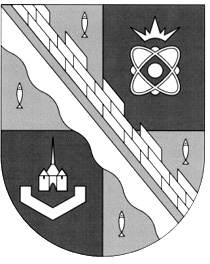                            администрация МУНИЦИПАЛЬНОГО ОБРАЗОВАНИЯ                                             СОСНОВОБОРСКИЙ ГОРОДСКОЙ ОКРУГ  ЛЕНИНГРАДСКОЙ ОБЛАСТИ                             постановление                                                       от 16/02/2024 № 395О внесении изменений в постановление администрации Сосновоборского городского округа от 19.04.2011 № 674 «Об образовании комиссии по ведению работы с организациями по вопросам погашения задолженности по налоговым и неналоговым платежам»В связи с организационно-штатными мероприятиями, администрация Сосновоборского городского округа п о с т а н о в л я е т: 1. Внести изменения в постановление администрации Сосновоборского городского округ от 19.04.2011 № 674 «Об образовании комиссии по ведению работы с организациями по вопросам погашения задолженности по налоговым и неналоговым платежам»                   (с изменениями от 21.09.2021 № 1959): 1.1. В Положении абзац 2 п.4.5. раздела 4 изложить в новой редакции: «-является членом Комиссии по неплатежам с правом совещательного голоса».1.2.  В составе комиссии по ведению работы с организациями по вопросам погашения задолженности по налоговым и неналоговым платежам Абзац «Секретарь комиссии:  главный/ведущий специалист комитета финансов Сосновоборского городского округа» заменить на «Секретарь комиссии: начальник сектора доходов комитета финансов Сосновоборского городского округа, главный специалист сектора доходов комитета финансов Сосновоборского городского округа».2. Отделу по связям с общественностью (пресс-центр) комитета по общественной безопасности и информации разместить настоящее постановление на официальном сайте Сосновоборского городского округа.3. Общему отделу администрации обнародовать настоящее постановление на электронном сайте городской газеты «Маяк».4. Настоящее постановление вступает в силу со дня официального обнародования.  5. Контроль за исполнением настоящего постановления оставляю за собой.Глава Сосновоборского городского округа                                                             М.В. Воронков Исп. Шумлянская Тамара ВладимировнаТел. (881369)2-75-94  (Комитет финансов СГО) БОСОГЛАСОВАНО: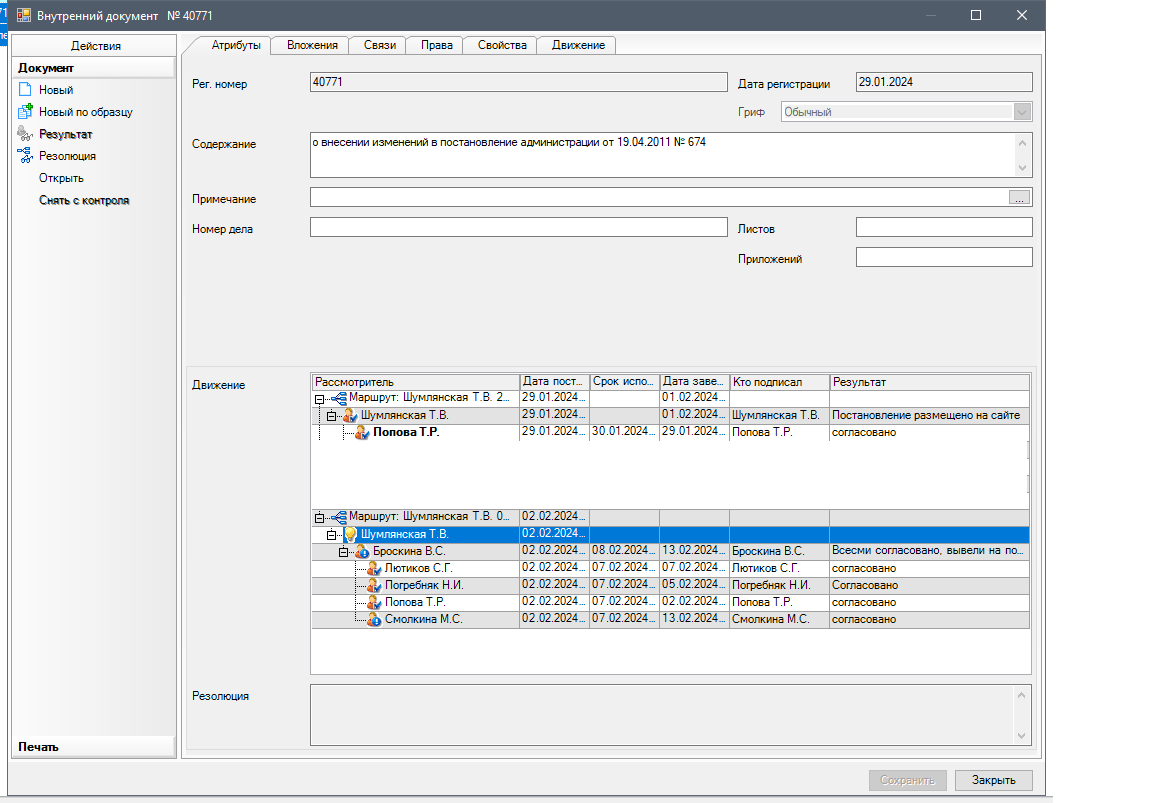                                                                                                           Рассылка: КФ, пресс-центр